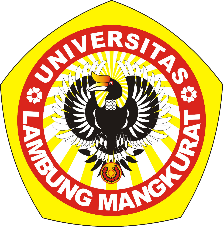 KEMENTERIAN PENDIDIKAN DAN KEBUDAYAANUNIVERSITAS LAMBUNG MANGKURATFAKULTAS ILMU SOSIAL DAN ILMU POLITIKJl. Brigjen H. Hasan Basry Kayu Tangi Telp.(0511) 3304595 Banjarmasin (70123)SURAT PERNYATAANSaya yang bertanda tangan di bawah ini,NAMA			:NIM				:Tempat, Tanggal lahir		:Fakultas / Program Studi	:Wisuda ke -			:No. Telp			:Dengan ini menyatakan dengan sadar dan jelas telah memahami konsekuensi dari pernyataan saya ini, yaitu apabila saya telah menandatangi berarti telah menyetujui data yang tercetak pada Ijazah tersebut dan jika ada kesalahan data pada Ijazah yang telah disahkan maka hal tersebut bukan tanggung jawab dari Universitas Lambung Mangkurat.Jika ada kesalahan data maka saya menerima untuk dibuatkan Surat Keterangan Ijazah dengan prosedur sebagaimana mestinya.Demikian surat pernyataan ini saya buat dengan sesungguhnya.							                  Banjarmasin,                   2020								      Pembuat Pernyataan,      ( ………………………….. )								       NIM. 